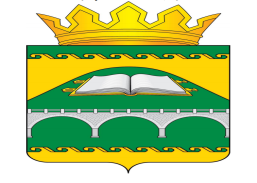 МУНИЦИПАЛЬНОЕ  КАЗЕННОЕ  ДОШКОЛЬНОЕ  ОБРАЗОВАТЕЛЬНОЕ УЧРЕЖДЕНИЕ ОБЩЕРАЗВИВАЮЩЕГО ВИДА «КАСУМКЕНТСКИЙ ДЕТСКИЙ САД №1»СУЛЕЙМАН-СТАЛЬСКОГО МУНИЦИПАЛЬНОГО РАЙОНА                                                                         РЕСПУБЛИКИ ДАГЕСТАНОтчет о результатах самообследования деятельностиМКДОУ «Касумкентский детский сад№1» за 2021-2022 уч.годI. Общая характеристика образовательного учреждения.МКДОУ «Касумкентский детский сад№1» функционирует с 1937 года.В соответствии с Федеральным законом от 29.12.2012 г. № 273-ФЗ «Об образовании в Российской Федерации» относится к типу образовательной организации – дошкольная образовательная организация.В соответствии с Федеральным законом от 12.01.1996 №7-ФЗ «О некоммерческих организациях» муниципальное дошкольное образовательное учреждение МКДОУ «Касумкентский детский сад№1» относится к типу учреждения -казенное учреждение.Сокращенное наименование – МКДОУ «Касумкентский детский сад№1».Учредителем детского сада Управление образованием администрации муниципального района «Сулейман-Стальский район».Информация о наличии правоустанавливающих документовЛицензия на осуществление образовательной деятельности регистрационный  №  7827  от 09.07.2014 года  бессрочно.Устав муниципального казенного дошкольного образовательного учреждения «Детский сад №1» (новая редакция) утвержден приказом управления образованием Сулейман-Стальского района отАдрес детского сада:РД, Сулейман-Стальский район, с.Касумкент, ул.50-лет ОктябряТелефон: 74-61-49, 75-57-43Адрес сайта:   k1ksm.siteobr.ruЗаведующий детским садом:  Мейланова тавсият Рамазановна. Образование – высшее ДГПУ. Отличник народного образования РД,    Почетный работник общего образования РФРежим работы детского сада: детский сад работает по пятидневной рабочей неделе, часы работы с 7.30 до 18.00, выходные дни – суббота, воскресенье, нерабочие праздничные дни, установленные законодательством Российской Федерации. Группы функционируют в режиме полного дня (10,5-часового пребывания).Основной целью деятельности детского сада является образовательная деятельность по образовательным программам дошкольного образования, присмотр и уход за детьми.Структура и количество группВ детском саду функционирует 4 группы общеразвивающей  направленности. Общее количество воспитанников по списку   составило – 104 детей.Количественный состав групп:Группа  средняя – 27 воспитанников;Группа  старшая – 27 воспитанников;Группа  1-младшая – 18 воспитанников;Группа  2- младшая – 20 воспитанников; Дошкольное  учреждение  укомплектовано  воспитанниками на  100%. II. Структура управления МКДОУ «Касумкентский детский сад№1»1. Нормативно-правовое обеспечение управления детским садом     Управление муниципальным дошкольным образовательным учреждением «Касумкентский детский сад№1»осуществляется в соответствии с Федеральным законом от 29.12.2012 г. № 273-ФЗ «Об образовании в Российской Федерации».2. Формы и структура управленияУправление детским садом осуществляют:_ Управление образования  муниципального района «Сулейман-Стальский район»;- Комитет по управлению муниципальным имуществом;- заведующий детским садом;- общее собрание работников детского сада;- педагогический совет;- совет родителей (законных представителей) обучающихся.Компетенция администрации муниципального района: принятие решения о создании, реорганизации, изменении типа и ликвидации учреждения; принятие решения о переименовании детского сада.Компетенция учредителя: утверждение Устава детского сада; установление платы, взимаемой с родителей (законных представителей) обучающихся за присмотр и уход за ребенком; утверждение плана финансово-хозяйственной деятельности учреждения; согласование программы развития детского сада; выделение средств на приобретение имущества; осуществление контроля за деятельностью детского сада в установленном законом порядке.Компетенция комитета по управлению муниципальным имуществом: осуществление контроля за сохранностью и использованием по назначению имущества, закрепленного за бюджетным учреждением на праве оперативного управления.Компетенция заведующего детским садом: осуществляет руководство детским садом в соответствии с законами и иными нормативными правовыми актами, Уставом ДОУ; обеспечивает системную образовательную и административно-хозяйственную деятельность детского сада; издает приказы и дает указания, обязательные для исполнения всеми работниками детского сада; обеспечивает реализацию федеральных государственных образовательных стандартов; формирует контингент обучающихся; определяет стратегию, цели и задачи развития детского сада.Компетенция общего собрания работников детского сада: выработка коллективных решений для осуществления единства действий всего трудового коллектива и каждого его члена; объединение усилий трудового коллектива на повышение эффективности образовательной деятельности, на укрепление и развитие материально-технической базы детского сада.Компетенция педагогического совета: рассмотрение образовательных программ детского сада; рассмотрение и утверждение методических направлений работы; определение учебных изданий, используемых при реализации образовательных программ дошкольного образования, с учетом требований федеральных государственных образовательных стандартов, а также примерных образовательных программ дошкольного образования; рассмотрение вопросов использования и совершенствования методов обучения и воспитания, образовательных технологий, электронного обучения.Компетенция совета родителей (законных представителе) обучающихся: рассмотрение и разработка предложений по совершенствованию локальных нормативных актов детского сада, затрагивающих права и законные интересы обучающихся, родителей (законных представителей) обучающихся и педагогических работников; участие в разработке и обсуждении программы развития детского сада; участие в организации и проведении культурно-массовых мероприятий; привлечение добровольных имущественных взносов и пожертвований; выработка рекомендаций по созданию оптимальных условий для обучения и воспитания обучающихся в детском саду, в том числе по укреплению их здоровья и организации питания, в пределах своей компетенции.      Таким образом, в МКДОУ «Касумкентский детский сад№1» реализуется возможность участия в управлении детским садом   всех   участников   образовательного   процесса.   Заведующий  детским  садом занимает  место  координатора  стратегических  направлений.   III. Условия осуществления образовательного процесса в МКДОУ «Касумкентский детский сад№1»     Фактическое количество педагогических работников – 12  человек, всех работников – 26 человек.  Обслуживающим  персоналом  детский  сад  обеспечен    полностью.    В дошкольном учреждении сложился стабильный, творческий педагогический коллектив.Педагогический процесс в МКДОУ «Касумкентский детский сад№1» обеспечивают специалисты:старший воспитатель;7-воспитателей;1-учитель-логопед;1-музыкальный руководитель;1-инструктор по физической культуре;1-педагог – психолог.      Цель  деятельности МКДОУ  «Касумкентский детский сад№1»:  создание благоприятных условий для полноценного проживания ребенком дошкольного детства, развитие его способностей, широкого взаимодействия с миром, творческой самореализации, формирование основ базовой культуры личности, всестороннее развитие психических и физических качеств в соответствии с возрастными и индивидуальными особенностями, подготовка к жизни в современном обществе.                                 Достижение цели происходит вследствие  обеспечения    всестороннего  (физическое,  социально-коммуникативное,  познавательное, речевое,  художественно-эстетическое)  развития  детей  через наиболее близкие и наиболее естественные для ребенка–дошкольника Виды деятельности   игру,  чтение  (восприятие)  художественной  литературы,  общение,  продуктивную,музыкально-художественную,познавательно-исследовательскую деятельности, труд и пр.Основными задачами образовательного процесса в МКДОУ «Касумкентский детский сад№1»  являются:укрепление физического и психического здоровья воспитанников, в том числе их эмоционального благополучия; формирование основ  его двигательной и гигиенической культуры;обеспечение равных возможностей для полноценного развития каждого ребенка в период дошкольного детства независимо от места проживания, пола, нации, языка, социального статуса, психофизиологических и других особенностей (в  том числе ограниченных возможностей здоровья);обеспечение целостного развития ребенка через создание благоприятных условий развития детей в соответствии с их возрастными и индивидуальными особенностями и склонностями, развития способностей и творческого потенциала каждого ребенка, обеспечивающее единый процесс социализации-индивидуализации с учетом детских потребностей, возможностей и способностей;обеспечение развития на основе разного образовательного содержания эмоциональной отзывчивости, способности к сопереживанию, готовности к проявлению гуманного отношения в детской деятельности, поведении, поступках;развитие познавательной активности, любознательности, стремления к самостоятельному познанию и размышлению, развитие умственных способностей и речи ребенка;побуждение к творческой активности и воображению  ребенка, желание включаться в творческую деятельность; объединение обучения и воспитания в целостный образовательный процесс на основе духовно-нравственных и социокультурных ценностей и принятых в обществе правил и норм поведения в интересах человека, семьи, общества посредствам приобщение ребенка к культуре своей страны и воспитание уважения к другим народам и культурам;формирование  общей культуры личности детей, развитие социальных, нравственных, эстетических, интеллектуальных, физических качеств, инициативности, самостоятельности и ответственности ребенка,  предпосылок учебной деятельности.Образовательный и квалификационный уровень педагогов     На сегодняшний день в учреждении работают 12 педагогических работников. Большое  внимание  в  этом  учебном  году  было  уделено  вопросам  по  совершенствованию системы  повышения  квалификации  педагогических  кадров.  На  протяжении  последних трех  лет  наблюдается  динамика  повышения  образовательного  уровня  педагогических кадров.Награды:2 человека являются Почетными работниками общего образования  Российской Федерации»     Работа  с  кадрами  в  2020 -  2021учебном  году  была  направлена  на  повышение профессионализма, творческого потенциала педагогической культуры педагогов, оказание методической помощи педагогам. Таким образом,  МКДОУ  «Касумкентский детский сад№1» укомплектован  кадрами   полностью.  Педагоги  детского сада  постоянно  повышают  свой  профессиональный  уровень,  посещают  методические объединения,  знакомятся  с  опытом  работы  своих  коллег  и  других  дошкольных учреждений, приобретают и изучают новинки периодической и методической литературы.     Все это в комплексе дает хороший результат в организации педагогической деятельности и в улучшении качества образования и воспитания дошкольников.Материально-техническое обеспечение МКДОУ «Касумкентский детский сад№1»     В  дошкольном  учреждении  создана  материально-техническая  база  для жизнеобеспечения  и  развития  детей,  ведется  систематически  работа  по  созданию развивающей предметно-пространственной среды в соответствии с требованиями ФГОС ДО.Материально-технические ресурсы     Все  группы и кабинеты  эстетично  оформлены.  При  создании  развивающей предметно-пространственной среды воспитатели  учитывают  возрастные,  индивидуальные  особенности  детей  своей  группы, доступность материалов и их безопасность. Группы  постепенно  пополняются  современным  игровым  оборудованием, информационными стендами. Развивающая предметно-пространственная среда всех помещений оптимально насыщена, вариативна, выдержана  мера  «необходимого  и  достаточного»  для  каждого  вида  деятельности. Организованная  среда   инициирует  познавательную  и творческую активность детей, предоставляет ребенку свободу выбора форм активности, обеспечивает  содержание  разных  форм  детской  деятельности,  безопасна  и  комфорта, соответствует  интересам,  потребностям  и  возможностям  каждого  ребенка,  обеспечивает гармоничное отношение ребенка с окружающим миром.Вывод:  В  МКДОУ  «Касумкентский детский сад№1» развивающая предметно-пространственная среда способствует  всестороннему развитию дошкольников. Воспитательно-образовательный процесс строится с учетом требований ФГОС ДО и санитарно-гигиенического режима в дошкольных учреждениях.     Педагогический процесс в МКДОУ «Касумкентский детский сад№1» осуществляется согласно «Основной образовательной программе МКДОУ Сотрудничество с семьями  воспитанниковНеобходимым условием для создания социальной ситуации развития детей является взаимодействие с родителями (законными представителями) по вопросам образования ребенка, непосредственное вовлечение их в образовательную деятельность. Отношения  с родителями (законными представителями) регулируются в порядке, установленном Законом РФ «Об образовании» и Уставом. В нашем детском саду  сложилась  определенная  система  работы по взаимодействию с родителями воспитанников.В основе этой системы:                 изучение контингента родителей (возраст, образование, профессия, нацеленность на положительное взаимодействие с педагогическим коллективом детского сада, образовательные, воспитательные, коррекционные запросы родителей):педагогическое просвещение родителей (дифференцирование в соответствии с образовательными запросами, уровнем психолого-педагогической культуры), через групповые родительские собрания, индивидуальные  и групповые консультации специалистов;обсуждение с родителями (законными представителями) детей вопросов, связанных с реализацией Программы;информирование родителей о состоянии и перспективах развития детского сада в целом, отдельных групп через родительские собрания,  информационные стенды, конференции,  сайт детского сада,  публичный отчет; включение родителей в образовательный процесс (через Дни открытых дверей, совместные спортивные праздники, развлечения, привлечение родителей к проведению открытых занятий,конкурсов поделок, демонстрацию личных достижений детей);проведение для родителей и детей, не посещающих детский сад (в рамках консультационного пункта для неорганизованных детей) индивидуальных консультаций,приглашение на праздники, индивидуальные и подгрупповые занятия, проведение мониторинга;привлечение родителей к руководству детским садом в пределах компетенции. Детский сад на сегодняшний день является открытым образовательным пространством для всех участников образовательных отношений. В детском саду созданы условия для участия родителей (законных представителей) в образовательной деятельности. IV. Результаты образовательной деятельности     Отслеживание результатов образовательной деятельности осуществляется на основе педагогической  диагностики (оценки индивидуального развития детей дошкольного возраста, связанной с оценкой эффективности педагогических действий).Методы проведения:1.  Наблюдение.2.  Беседа.3.  Анализ продуктов деятельности.     Результаты анализа педагогической диагностики показывают преобладание детей с высоким и средним уровнями освоения ООП, что говорит об эффективности педагогического процесса в МКДОУ «Касумкентский детский сад№1».В этом году количество выпускников составило 27 человек. У  87% выпускников отмечается выше среднего и средний уровень освоения ООП.Мнение родителей о деятельности педагогов, функционировании детского сада и качестве предоставляемых им услугахВ ходе опроса об удовлетворённости предоставляемыми услугами приняли участие 70 родителей (законных представителей) воспитанников и были получены результаты:Результат: удовлетворенность родителей (законных представителей) работой детского сада составляет 97%      В детском саду функционирует медико-педагогический консилиум (ПМПк), что позволяет осуществлять комплексный подход в работе с детьми.Вывод: Выполнение ООП  осуществляется на высоком уровне. Годовые задачи реализованы в полном объеме. В детском саду систематически организуются и проводятся различные тематические мероприятия.Для повышения устойчивости организма ребенка к  неблагоприятным факторам внешней среды в детском саду разработана система физкультурно-оздоровительных мероприятий:      Результаты мониторинга уровня физического развития детей выявили положительную динамику их физического развития.      Медицинский блок включает в себя медицинский кабинет  и оснащен необходимым медицинским инструментарием, набором медикаментов. Врачом поликлиники и старшей медицинской сестрой МКДОУ « Касумкентский детский сад№1» ведется учет и анализ общей заболеваемости воспитанников, анализ простудных заболеваний, даются  рекомендации родителям по укреплению здоровья детей и предупреждению вирусных, инфекционных заболеваний, проводится совместная работа с педагогическим коллективом по реабилитации детей в условиях детского сада.Старшая медицинская сестра осуществляет следующую  работу:Контролирует:санитарное состояние детского сада, выполнение противоэпидемического режима; уборку, проветривание, освещение, оборудование групповых помещений и территорий; индивидуализацию постельных принадлежностей, полотенец, шкафов для одежды; обработку посуды, горшков, игрушек; приготовление дезрастворов; проведение всех режимных моментов; ведение групповых дневников, отражающих повседневное здоровье детей.Осматривает детей при подозрении на заболевание. Принимает вернувшихся после болезни детей: знакомится со справкой из поликлиники, с записью в истории развития ребенка; определяет температуру; осматривает полость рта.Вместе с врачом из поликлиники участвует в приеме воспитанников, вновь поступающих в детский сад.Участвует в профилактических осмотрах детей врачами-специалистами.Проводит антропометрию и оценку физического развития детей.Оказывает детям доврачебную помощь, изолирует заболевшего ребенка до прихода родителей или до госпитализации.Составляет меню, ведет подсчет пищевых ингредиентов и калорийности.Контролирует работу пищеблока: санитарно-гигиеническое состояние, осмотр работников пищеблока на гнойничковые заболевания, снимает пробу, заполняет соответствующую документацию.Контролирует организацию питания в группах.Организует мероприятия по закаливанию.Контролирует санитарное состояние помещения и участка детского сада.Оказывает первую медицинскую помощь.     Ежегодно проводятся углубленные осмотры воспитанников врачами-специалистами.     Изучение уровня заболеваемости воспитанников проводится по двум показателям: число случаев заболеваемости  и  количество дней, пропущенных по болезни одним воспитанником.Вывод: В работе МКДОУ « Касумкентский детский сад№1»  большое внимание уделяется охране и укреплению здоровья воспитанников. Следует продолжать работу по снижению заболеваемости, продолжить взаимодействие с семьями воспитанников по формированию   потребности здорового образа жизни.VI. Организация питания, обеспечение безопасности.Организация питания     В МКДОУ « Касумкентский детский сад№1» организовано 3-х разовое питание на основе десятидневного меню. В меню представлены разнообразные блюда. При составлении меню соблюдаются требования нормативов калорийности питания. Проводится витаминизация третьего блюда. При поставке продуктов строго отслеживается наличие сертификатов их качества.     Контроль за организацией питания осуществляется заведующим МКДОУ « Касумкентский детский сад№1», старшей медицинской сестрой. В МКДОУ « Касумкентский детский сад№1»  имеется вся необходимая документация по организации детского питания.На каждый день пишется меню-раскладка.Вывод: Воспитанники  МКДОУ « Касумкентский детский сад№1» обеспечены полноценным сбалансированным питанием. Правильно организованное питание в значительной мере гарантирует нормальный рост и развитие детского организма и создает оптимальное условие для нервно-психического и  умственного развития ребенка.Обеспечение безопасности образовательного учреждения.     Здание детского сада оборудовано современной пожарно-охранной сигнализацией и тревожной кнопкой, что позволяет оперативно вызвать наряд охраны в случае чрезвычайной ситуации. Обеспечение условий безопасности в МКДОУ « Касумкентский детский сад№1» выполняется согласно локальным нормативно-правовым документам. Имеются планы эвакуации.     Территория по всему периметру ограждена металлическим забором и оснащена видеонаблюдением. Прогулочные площадки в удовлетворительном санитарном состоянии.     С воспитанниками проводятся беседы, занятия по ОБЖ, развлечения по соблюдению правил безопасности на дорогах. Проводится вводный инструктаж с вновь прибывшими сотрудниками, противопожарный инструктаж и инструктаж по мерам электробезопасности. Ежедневно ответственными лицами осуществляется контроль с целью своевременного устранения причин, несущих угрозу жизни и здоровью воспитанников и работников.Вывод: В детском саду соблюдаются правила по охране труда, и обеспечивается безопасность жизнедеятельности воспитанников и сотрудников.VII .Основные направления ближайшего развития МКДОУ «Касумкентский детский сад№1»Для достижения развития инновационной деятельности в учреждении разработана программа развития. В связи с этим, нововведения и изменения в дошкольном учреждении прогнозируются и направлены на достижение конкретной цели: проектирование образовательного пространства в соответствии с федеральными государственными образовательными стандартами дошкольного образования (ФГОС ДО).Для успешной деятельности в условиях модернизации образования МКДОУ « Касумкентский детский сад№1» на период 2018-2019 учебного года определены приоритетные направления деятельности детского сада:- продолжить эффективное методическое сопровождение повышения профессиональной компетентности педагогов детского сада, мотивационной готовности успешно действовать в соответствии новыми образовательными стандартами на основе практического опыта, умения и знаний при решении профессиональных задач;- обеспечить условия для создания единого образовательного пространства через эффективные формы взаимодействия, направленные на обеспечение коррекции нарушений развития детей, оказание им квалифицированной помощи в освоении ООП.Заведующий МКДОУ « Касумкентский детский сад№1» ______________Т.Р.МейлановаМУНИЦИПАЛЬНОЕ  КАЗЕННОЕ  ДОШКОЛЬНОЕ  ОБРАЗОВАТЕЛЬНОЕ УЧРЕЖДЕНИЕ ОБЩЕРАЗВИВАЮЩЕГО ВИДА «КАСУМКЕНТСКИЙ ДЕТСКИЙ САД №1»СУЛЕЙМАН-СТАЛЬСКОГО МУНИЦИПАЛЬНОГО РАЙОНА                                                                         РЕСПУБЛИКИ ДАГЕСТАНПОКАЗАТЕЛИ  ДЕЯТЕЛЬНОСТИ ДОШКОЛЬНОЙ ОБРАЗОВАТЕЛЬНОЙ ОРГАНИЗАЦИИ, ПОДЛЕЖАЩЕЙ САМООБСЛЕДОВАНИЮМКДОУ «Касумкентский детский сад№1»   за 2020-2021  учебный год№ п/пКритерии оценкиОтветы1Удовлетворены ли Вы отношением педагогов к Вашему ребенку?ДА 2Удовлетворены ли Вы отношением к ребенку других детей?ДА 3Удовлетворены ли Вы взаимоотношениями педагогов с Вами?ДА 4Удовлетворены ли Вы условиями содержания ребенка в ДОУ?частично5Удовлетворены ли Вы динамикой развития вашего ребенка?ДА 6Удовлетворены ли Вы воспитанием ребенка в ДОУ?ДА7Удовлетворены ли Вы профилактической работой по оздоровлению детей в ДОУ?ДА 8Хотели бы Вы перевести ребенка в другое дошкольное учреждение?НЕТ Формы работыРасписаниеОтветственныеУтренняя гимнастикаЕжедневноВоспитателиИнструктор по физической культуреФизкультминутки на занятияхЕжедневноВоспитатели, учитель-логопедФизкультурные занятия3 раза в неделюИнструктор по физической культуреДвигательная активность детей на прогулкеЕжедневноВоспитателиИнструктор по физической культуреСпортивные праздники и развлечения1 раз в  месяцВоспитателиИнструктор по физической культуреПрофилактические мероприятияприменение оксолиновой мази,витаминизация третьих блюдПо графикуСтаршая медсестраВыполнение  комплексов:  -    профилактики плоскостопия и косолапости-профилактика зрения-профилактика осанкиЕжедневноВоспитатели- упражнения после сна в постели-   мытье рук прохладной водой по локотьЕжедневноВоспитателипо профилактике дорожно-транспортного травматизма-  занятия по профилактике пожарной безопасности1раз  в  месяц1раз  в  месяцВоспитателиN п/пПоказателиЕдиница измерения1.Образовательная деятельность1.1Общая численность воспитанников, осваивающих образовательную программу дошкольного образования, в том числе:91 человек1.1.1В режиме полного дня (10,5часов)91 человек1.1.2В режиме кратковременного пребывания (3 – 5 часов)1.1.3В семейной дошкольной группе1.1.4В форме семейного образования с психолого-педагогическим сопровождением на базе дошкольной образовательной организации1.2Общая численность воспитанников в возрасте до 3 лет 181.3Общая численность воспитанников в возрасте от 3 до 8 лет 731.4Численность/удельный вес численности воспитанников в общей численности воспитанников, получающих услуги присмотра и ухода:91человек/100%1.4.1В режиме полного дня (10,5 часов)91человек/100%1.4.2В режиме продленного дня (12 – 14 часов)1.4.3В режиме круглосуточного пребывания1.5Численность/удельный вес численности воспитанников с ограниченными возможностями здоровья в общей численности воспитанников, получающих услуги:1.5.1По коррекции недостатков в физическом и (или) психическом развитии20 человек/100%1.5.2По освоению образовательной программы дошкольного образования91 человека /100%1.5.3По присмотру и уходу91человек/100%1.6Средний показатель пропущенных дней при посещении дошкольной образовательной организации по болезни на одного воспитанника1.7Общая численность педагогических работников, в том числе: 121.7.1Численность/удельный вес численности педагогических работников, имеющих высшее образование 4 человек1.7.2Численность/удельный вес численности педагогических работников, имеющих высшее образование педагогической направленности (профиля)4 человек1.7.3Численность/удельный вес численности педагогических работников, имеющих среднее профессиональное образование8 человек1.7.4Численность/удельный вес численности педагогических работников, имеющих среднее профессиональное образование педагогической направленности (профиля)8 человек1.8Численность/удельный вес численности педагогических работников, которым по результатам аттестации присвоена квалификационная категория, в общей численности педагогических работников, в том числе:1.8.1Высшая1.8.2Первая1.9Численность/удельный вес численности педагогических работников в общей численности педагогических работников, педагогический стаж работы которых составляет:1.9.1До 10 лет1.9.2От  10-ти до 20-ти  лет21.9.320 – лет и более101.10Численность/удельный вес численности педагогических работников в общей численности педагогических работников в возрасте до 30 лет01.11Численность/удельный вес численности педагогических работников в общей численности педагогических работников в возрасте от 55 лет 61.12Численность/удельный вес численности педагогических и административно-хозяйственных работников, прошедших за последние 5 лет повышение квалификации/профессиональную переподготовку по профилю педагогической деятельности или иной осуществляемой в образовательной организации деятельности, в общей численности педагогических и административно-хозяйственных работников12 человек/ 100%1.13Численность/удельный вес численности педагогических и административно-хозяйственных работников, прошедших повышение квалификации по применению в образовательном процессе федеральных государственных образовательных стандартов в общей численности педагогических и административно-хозяйственных работников12 человек/ 100%1.14Соотношение "педагогический работник/воспитанник" в дошкольной образовательной организации12 человек/91человека1.15Наличие в образовательной организации следующих педагогических работников:1.15.1Музыкального руководителяда1.15.2Инструктора по физической культуреда1.15.3Учителя-логопедада1.15.4Педагога-психологада2Инфраструктура2.1Общая площадь помещений, в которых осуществляется образовательная деятельность, в расчете на одного воспитанника2.2Площадь помещений для организации дополнительных видов деятельности воспитанников2.3Наличие физкультурного заланет2.4Наличие музыкального заланет2.5Наличие прогулочных площадок, обеспечивающих физическую активность и разнообразную игровую деятельность воспитанников на прогулкеда